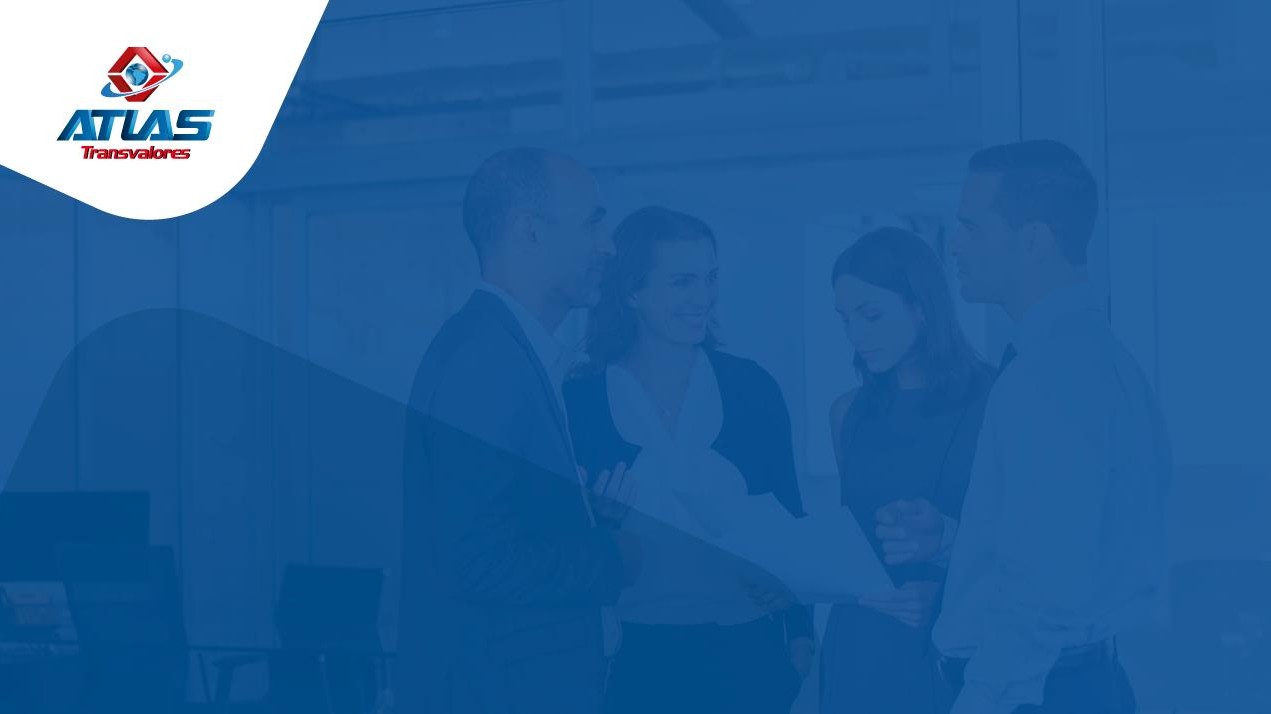 Vinculación de proveedores y contratistasAtlas Transportadora de Valores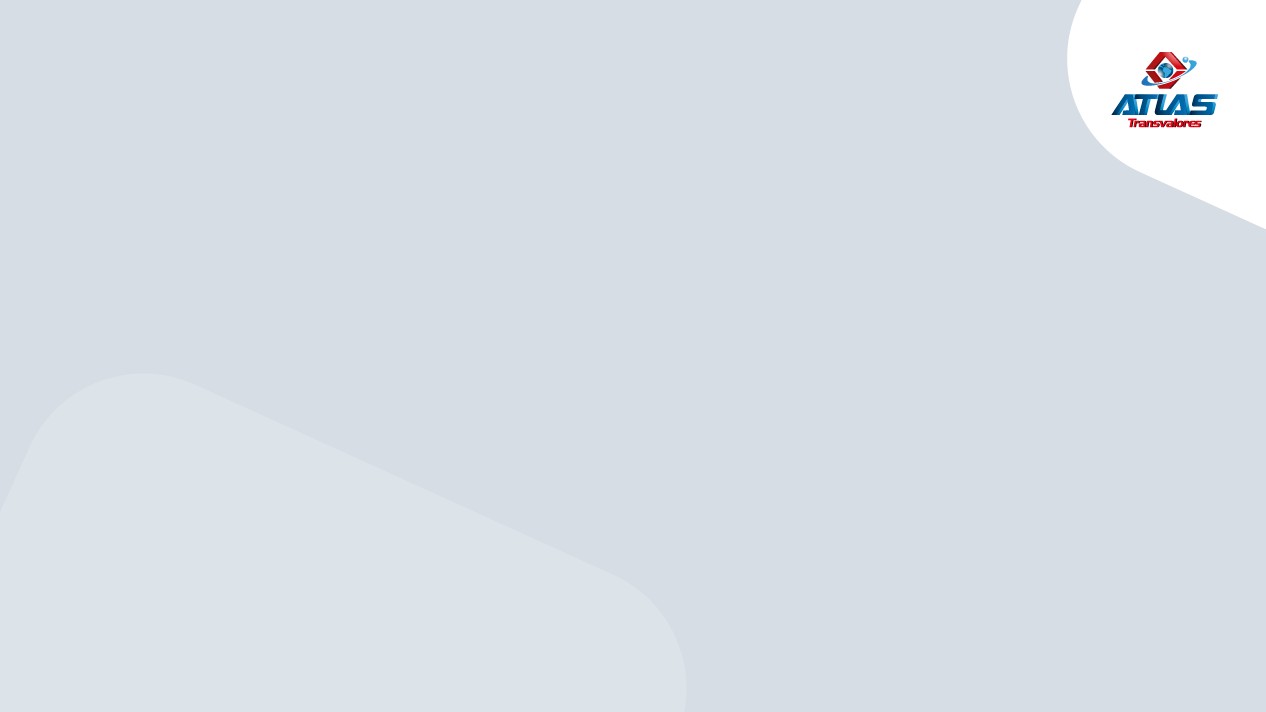 INTEGRACIÓN A LA CADENA DE SUMINISTROFundamentados en procesos exhaustivos, evaluamos y seleccionamos cuidadosamente los proveedores y contratistas que harán parte integral de nuestra cadena de suministro, basados en altos estándares que cumplan criterios técnicos, legales, financieros y administrativos para toda la adquisición de productos y servicios de impacto para nuestra adecuada gestión y operación.Como garantía de nuestra gestión integral de riesgos, fortaleciendo aún más los niveles de confianza con nuestras partes interesadas, integramos dentro de nuestra validación SARLAFT a cada uno de nuestros proveedores y contratistas, junto con la consolidación de información de origen de fondos, tratamiento de datos, acuerdo de confidencialidad, cumplimiento de la declaración de los derechos humanos y definición de acuerdos de servicios.PROCESO DE SELECCIÓN Y VINCULACIÓN DE PROVEEDOR/CONTRATISTA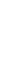 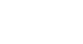 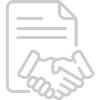 Prestación de un Servicio Memorable a nuestros clientes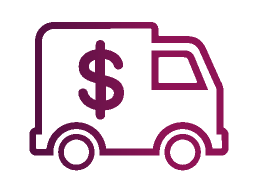 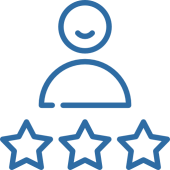 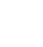 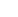 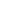 Invitación a proponentes para inicio proceso de selección según necesidades definidasRevisión documental, visita y evaluación de Proveedores y ContratistasSelección, vinculación y acuerdo contractualCompra exitosa y recompraFactura Proveedor	Recepción e inspección deproductos y/o ServiciosAdquisición de productos y/o serviciosCRITERIOS PARA LA SELECCIÓN DE PROVEEDORES Y CONTRATISTASEstados FinancierosPosición Financiera y resultado de operaciones confiable.SARLAFTCumplimiento de los requisitos SARLAFT definidos por la organización.Relación Calidad – PrecioLa propuesta económica recibida cumple con las condiciones de calidad y de pago pactadas de acuerdo a requerimiento y políticas de la compañía. Se debe tener encuentra si se tiene algún beneficio o descuento.Tiempo de EntregaAsegura el cumplimiento de la entrega de los pedidos con los plazos de entrega requeridos y la cobertura a nivel nacional.Cumplimiento Especificaciones TécnicasAsegura el desarrollo del producto y/o servicio bajo las especificaciones técnicas requeridas definidas por la organización.Capacitación y/o entrenamientoEl proveedor/contratista realiza la respectiva vigilancia y seguimientos a su personal interno y a sus Contratistas en la formación de derechos humanosCumplimiento Requisitos LegalesEl proveedor/contratista cumple con todos los procedimientos y exigencias relativas a las normas de seguridad de la información, Seguridad y salud en el trabajo y ambiente, tratados internacionales para la protección de los derechos humanos y demás requisitos propios de acuerdo con la legislación vigente y aplicable, en todas las etapas del producto o servicio realizado, especificado en el contrato u orden de compra suscrita.Verificación requisitos SG- SSTEl proveedor/contratista es responsable de la divulgación y del cumplimiento los requisitos legales aplicables, así mismo es responsable de informar y gestionar situaciones de riesgo que pueda presentarse con el personal a su cargo.Certificaciones en Sistemas de Gestión / otrosEl proveedor/contratista cuenta con certificados de algún sistema de gestión para mantener y mejorar el desempeño de sus procesos, buscando satisfacer las necesidades y expectativas de sus clientes. Se tiene en cuenta si se encuentra en proceso de certificación.Servicio PosventaOfrecen varios sistemas de comunicación para las preguntas, quejas o reclamos que se puedan generar. Adicional ofrecen asesorías y capacitaciones para garantizar el aprovechamiento de sus productos y/o servicios.